ใบแสดงความจำนงเข้ารับการอบรม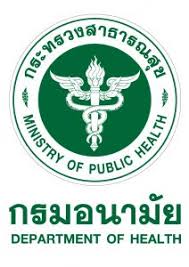 หลักสูตรนอกสังกัดกรมอนามัยประจำปีงบประมาณ 2563ข้อมูลส่วนบุคคล1. ชื่อ – สกุล (นาย, นาง, นางสาว)...............................................................................................................................................2. วัน เดือน ปี เกิด............................................อายุ.................ปี.........................ศาสนา.............................................................ข้อมูลการติดต่อ1. โทรศัพท์........................................................โทรศัพท์มือถือ...................................................................................................2. E-mail : ………………………………………………………………………………………………………………………………………………………………ประวัติการทำงาน1. ตำแหน่งตามสายงาน........................................................................................ระดับ...............................................................2. ตำแหน่งทางการบริหาร............................................................................................................................................................3. หน่วยงาน..................................................................................................................................................................................4. ประวัติการรับราชการ (โดยสังเขป) หมายเหตุ กรณีดำรงตำแหน่งประเภทบริหาร/ประเภทอำนวยการ/ประเภทวิชาการระดับเชี่ยวชาญ               ให้ระบุ วัน เดือน ปี ที่ดำรงตำแหน่งด้วย5. หน้าที่ความรับผิดชอบในปัจจุบัน........................................................................................................................................................................................................................................................................................................................................................................................................................................................................................................................................................................................................................................................................................................................................................................................................................................................................................................................................................................................................................................................................................................................................................................................................................................................................................................................................................................................................................................................................................................................................................................................6. ประวัติการศึกษา7. ประวัติการฝึกอบรมที่สำคัญ8. ความสามารถภาษาต่างประเทศ..................................................................................................................................................9. หลักสูตรที่ท่านต้องการสมัครเข้ารับการฝึกอบรมในปีงบประมาณ 2563 (กรุณาเรียงลำดับความสำคัญและความต้องการสมัคร)    9.1 ชื่อหลักสูตร.........................................................................................................................................................................         หน่วยงานผู้จัด…………………………………………………………………………………………………………………………………………………..            สมัครรุ่นที่.................………………………………………………………………………………………………………………………………………..    9.2 ชื่อหลักสูตร.........................................................................................................................................................................         หน่วยงานผู้จัด…………………………………………………………………………………………………………………………………………………..            สมัครรุ่นที่.................………………………………………………………………………………………………………………………………………..    9.3 ชื่อหลักสูตร.........................................................................................................................................................................         หน่วยงานผู้จัด…………………………………………………………………………………………………………………………………………………..            สมัครรุ่นที่.................………………………………………………………………………………………………………………………………………..         ข้าพเจ้ามีความประสงค์จะเข้ารับการฝึกอบรมหลักสูตรดังกล่าวข้างต้น และขอรับรองว่าข้อมูลที่ระบุข้างต้นเป็น      ความจริง ข้าพเจ้าสามารถเข้ารับการอบรมได้ตลอดหลักสูตร และจะปฏิบัติตามข้อกำหนดและเงื่อนไขของหลักสูตรทุกประการ                                                                                    ลงชื่อ..............................................ผู้สมัคร                                                                                   (...................................................)                                                                                       วันที่............เดือน........................พ.ศ.2562           ขอรับรองว่าข้อมูลที่ระบุข้างต้นเป็นความจริงและหน่วยงานยินดีที่จะให้ผู้สมัครเข้ารับการฝึกอบรมเบิกค่าธรรมเนียมหรือค่าลงทะเบียนในการเข้ารับการฝึกอบรมจากงบประมาณหน่วยงานต้นสังกัด (งบประมาณสำนัก/กอง/กลุ่ม/ศูนย์/สถาบัน และสำนักงาน) และยินดีให้ผู้สมัครฯ เข้าร่วมทุกกิจกรรมของหลักสูตร                                                                                     ลงชื่อ..............................................ผู้รับรอง                                                                                   (...................................................)                                                                                       วันที่............เดือน........................พ.ศ.2562        หมายเหตุ ผู้รับรอง คือ หัวหน้าหน่วยงาน